临淄区交通运输局2021年政府信息公开工作年度报告本报告按照《国务院办公厅政府信息与政务公开办公室关于印发<中华人民共和国政府信息公开工作年度报告格式>的通知》(国办公开办函〔2021〕30号)和《中华人民共和国政府信息公开条例》要求编制，全文包括总体情况、主动公开政府信息情况、收到和处理政府信息公开申请情况、政府信息公开行政复议及行政诉讼情况、政府信息公开工作存在的主要问题及改进情况、其他需要报告的事项。本年度报告中所列数据统计期限从2021年1月1日到12月31日止。            一、总体情况    2021年, 在区委、区政府的正确领导和上级业务部门的正确指导下，区交通运输局深入落实《中华人民共和国政府信息公开条例》，认真做好政府信息公开工作，加大工作力度,主动公开社会关注度高的信息，工作措施到位，努力让公开成为自觉，让透明成为常态，积极、有序、稳妥推进各项工作。（一）主动公开信息情况截至2021年年底，区交通运输局在临淄区人民政府网站公开234条。其中，业务工作130条、规划计划1条、机构职能3条、政策文件3条、政府信息公开指南1条、部门会议28条、公益事业3条、重要部署6条、财政预决算信息9条、“双随机、一公开”信息25条、行政执法信息1条、优化营商环境2条、政务公开保障机制4条、其他18条。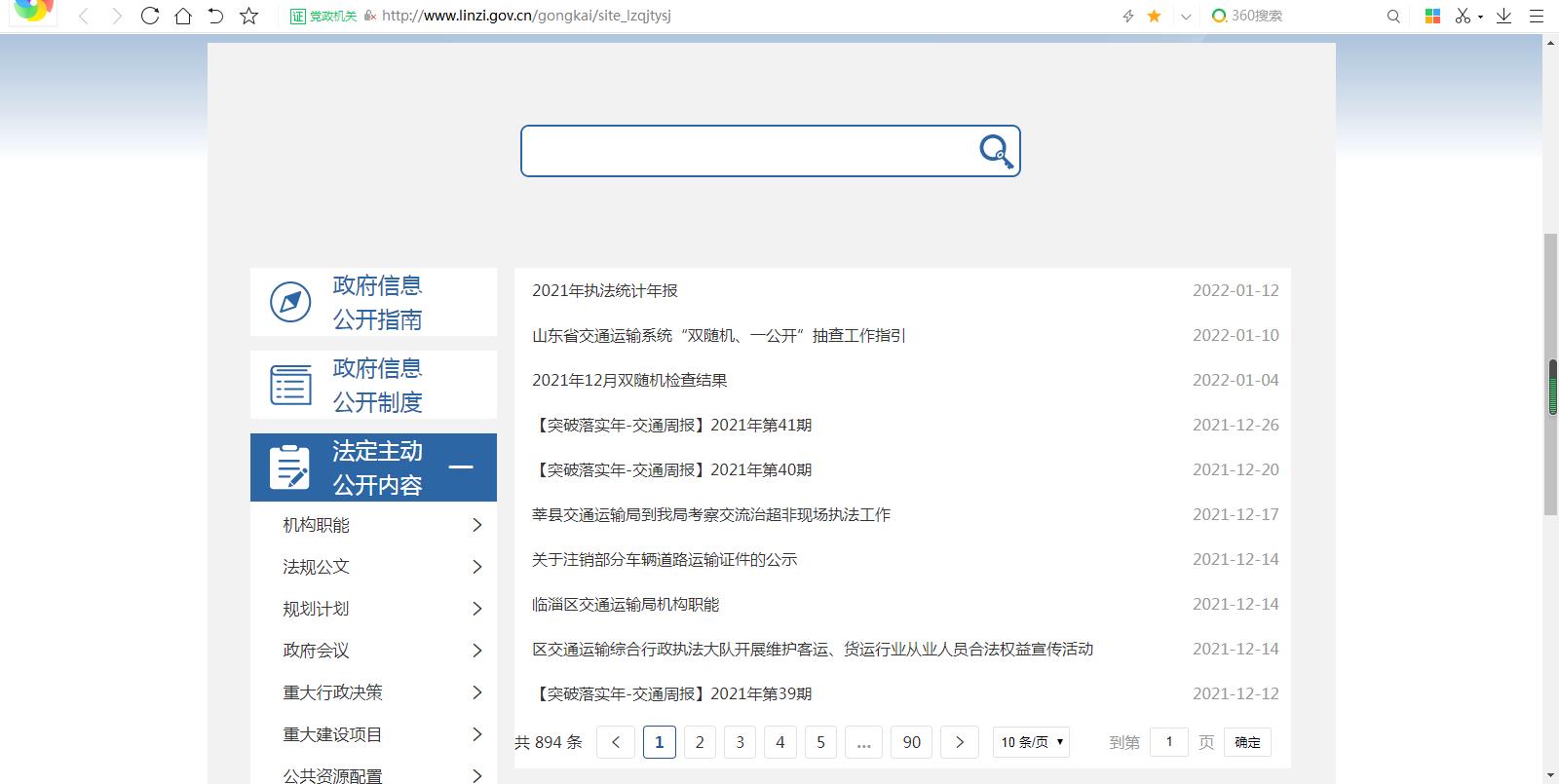 （二）依申请公开工作情况2021年，区交通运输局未收到依申请公开政府信息的请求信息，没有不予公开政府信息的情况。（三）政府信息管理情况2021年政务公开工作由区交通运输局办公室负责牵头统筹，确定专人负责，局机关各科室、各局属事业单位按职责分工分别负责，严格按照“谁主管、谁公开、谁负责”的原则开展信息公开工作。制定完善了《政务公开事项标准目录》《主动公开基本目录》，积极参加政务公开办举办的各类培训活动，实现政务信息栏目的更新和维护。（四）政府信息公开平台建设区交通运输局积极统筹规划、整合资源，一是加强信息公开平台建设。依托临淄区政府信息公开专栏，设立区交通运输局政府信息公开专栏并及时调整公开目录。二是积极运用新媒体平台，利用“临淄交通”微信公众号，将政府网站入口、办事服务、便民查询、政民互动等栏目添加至公众平台，使我局信息公开方式更加多样，提升了公开信息的传播广度。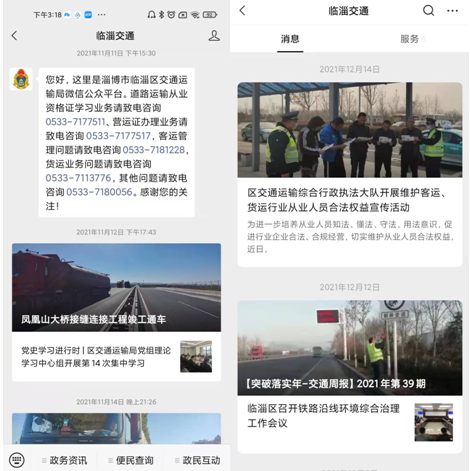 （五）政府信息监督保障情况     一是高度重视政府信息公开工作，根据局领导班子分工调整更新了政府信息公开领导小组，按照“以公开为常态、不公开为例外”的原则，安排专人负责信息发布，以确保政府信息公开工作的顺利推进。二是加强对工作人员培训，政务公开工作人员按时参加全区政务公开工作培训班，认真学习《中华人民共和国政府信息公开条例》，三是严格按照区政务公开工作考核办法，对发布的信息进行自查，对信息公开工作进行考评，发现问题及时督促各单位整改落实。严格按照《临淄区政府信息公开保密审查办法》要求，按照“先审查后公开”的原则开展政府信息公开保密审查工作，执行政府信息公开前保密审查制度。     二、主动公开政府信息情况三、收到和处理政府信息公开申请情况四、政府信息公开行政复议、行政诉讼情况五、存在的主要问题及改进情况（一）存在的问题：区交通运输局政府信息公开在不断发展中提高，但在公开意识、公开内容的实效等方面还存在一些问题和不足。接下来，我们将认真落实政策文件和上级有关政府信息公开工作的部署，充分发挥积极性、主动性、创造性，提高全体工作人员主动公开的意识和能力，规范、积极、高效完成各项公开工作。（二）改进措施：一是扩大参与、回应关切，加大政府信息主动公开力度。优化政府信息公开机制，提高社会知晓率。二是加强工作创新、丰富手段。结合新形势新任务，积极创新政府信息公开形式，增强公开内容的可读性、多样性和趣味性，全面提升公开水平。六、其他需要报告的事项（一）收取信息处理费情况。本年度未有收取信息处理费情况。（二）人大代表建议和政协提案办理情况。2021年区交通运输局共收到区十八届人大五次会议8项建议，政协十届五次会议5项提案，我们对收到的全部提案建议进行了认真办理，办结率100%。 （三）年度工作要点落实情况。认真做好重要部署执行公开，梳理年度重点工作；及时公开重大项目建设进展，积极回应群众热切关注项目；主动公开行政执法结果，做好“双随机、一公开”监管信息公示工作，制定年度抽查计划；做好本单位财政预算、决算及相关报表公开，接受社会各界监督。（四）政务公开工作创新情况。本年度暂无关于政务公开工作的创新。第二十条第（一）项第二十条第（一）项第二十条第（一）项第二十条第（一）项信息内容本年制发件数本年废止件数现行有效件数规章000规范性文件000第二十条第（五）项第二十条第（五）项第二十条第（五）项第二十条第（五）项信息内容本年处理决定数量本年处理决定数量本年处理决定数量行政许可222第二十条第（六）项第二十条第（六）项第二十条第（六）项第二十条第（六）项信息内容本年处理决定数量本年处理决定数量本年处理决定数量行政处罚601601601行政强制999第二十条第（八）项第二十条第（八）项第二十条第（八）项第二十条第（八）项信息内容本年收费金额（单位：万元）本年收费金额（单位：万元）本年收费金额（单位：万元）行政事业性收费000（本列数据的勾稽关系为：第一项加第二项之和，等于第三项加第四项之和）（本列数据的勾稽关系为：第一项加第二项之和，等于第三项加第四项之和）（本列数据的勾稽关系为：第一项加第二项之和，等于第三项加第四项之和）申请人情况申请人情况申请人情况申请人情况申请人情况申请人情况申请人情况（本列数据的勾稽关系为：第一项加第二项之和，等于第三项加第四项之和）（本列数据的勾稽关系为：第一项加第二项之和，等于第三项加第四项之和）（本列数据的勾稽关系为：第一项加第二项之和，等于第三项加第四项之和）自然人法人或其他组织法人或其他组织法人或其他组织法人或其他组织法人或其他组织总计（本列数据的勾稽关系为：第一项加第二项之和，等于第三项加第四项之和）（本列数据的勾稽关系为：第一项加第二项之和，等于第三项加第四项之和）（本列数据的勾稽关系为：第一项加第二项之和，等于第三项加第四项之和）自然人商业企业科研机构社会公益组织法律服务机构其他总计一、本年新收政府信息公开申请数量一、本年新收政府信息公开申请数量一、本年新收政府信息公开申请数量0000000二、上年结转政府信息公开申请数量二、上年结转政府信息公开申请数量二、上年结转政府信息公开申请数量0000000三、本年度办理结果（一）予以公开（一）予以公开0000000三、本年度办理结果（二）部分公开（区分处理的，只计这一情形，不计其他情形）（二）部分公开（区分处理的，只计这一情形，不计其他情形）0000000三、本年度办理结果（三）不予公开00000000三、本年度办理结果（三）不予公开00000000三、本年度办理结果（三）不予公开00000000三、本年度办理结果（三）不予公开00000000三、本年度办理结果（三）不予公开00000000三、本年度办理结果（三）不予公开00000000三、本年度办理结果（三）不予公开00000000三、本年度办理结果（三）不予公开00000000三、本年度办理结果（四）无法提供00000000三、本年度办理结果（四）无法提供00000000三、本年度办理结果（四）无法提供00000000三、本年度办理结果（五）不予处理00000000三、本年度办理结果（五）不予处理00000000三、本年度办理结果（五）不予处理3．要求提供公开出版物0000000三、本年度办理结果（五）不予处理4．无正当理由大量反复申请0000000三、本年度办理结果（五）不予处理5．要求行政机关确认或重新出具已获取信息0000000（六）其他处理（六）其他处理0000000（七）总计（七）总计0000000四、结转下年度继续办理四、结转下年度继续办理四、结转下年度继续办理0000000行政复议行政复议行政复议行政复议行政复议行政诉讼行政诉讼行政诉讼行政诉讼行政诉讼行政诉讼行政诉讼行政诉讼行政诉讼行政诉讼结果维持结果纠正其他结果尚未审结总计未经复议直接起诉未经复议直接起诉未经复议直接起诉未经复议直接起诉未经复议直接起诉复议后起诉复议后起诉复议后起诉复议后起诉复议后起诉结果维持结果纠正其他结果尚未审结总计结果维持结果纠正其他结果尚未审结总计结果维持结果纠正其他结果尚未审结总计000001100200000